             AGENDATOWN OF FRANKFORD       PUBLIC HEARINGMONTHLY COUNCIL MEETING      February 6, 2023, 20237:OOpmMeeting Called to Order		Pledge of Allegiance/Honor of Veterans and Public Servant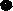 Swearing in of CouncilReorganization of CouncilMotion to approve the Agenda with any additions and deletions:Presentation and Approval of minutes:Monthly Council Meeting: January 3, 2023REPORT OF TOWNS DEPARTMENTS:TreasurerTown ClerkMaintenancePolice DepartmentOLD BUSINESS:Discuss American Rescue Plan-Discuss Security Cameras, Computers and Audio ProposalsDiscuss SidewalksNEW:Discuss and vote on Amendment to the Comprehensive PlanDiscuss and Vote on Annexation for Cress/Parsons Farm, Pepper Rd Frankford De 19945Tax Map Parcel 533-4.00-28.00, 533-4.00-28.01 and 533-1.00-38.00Discuss and Vote on Annexation for Bernard P Lynch Trust, Clayton Avenue, Frankford De 19945Tax Map Parcel 433-6.00-1.00, 433-6.00-1.01 and 433-6.10-13.00Discuss and Vote on Annexation Ordinance 2023-0001 and 2023-0002Discuss Planning and Zoning MeetingDiscuss ElectionsCOMMITEE MEETINGS AND REPORTS:Charter and Ordinance CommitteeTown Park Committee:Fire Hazard CommitteeMaintenance Building CommitteeHistorical CommitteeEnvision of FrankfordCITIZENS PRIVILEGE:	Comments and suggestions from anyone in attendance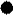 Pursuant to 29 Del.C.Section 10004 (2) Agenda items as listed may not be considered in sequence. This agenda is subject to change include additional items including Executive Sessions or the deletion of items including Executives Sessions, which arise at the time of the meeting.POSTED: January 30, 2023UPDATE:Discuss Public Hearing on January 25, 2023 and Vote on Zoning change from Commercialto Neighborhood Business for James and Carrie Bennet, Tax Map Parcel 433-6.19-51.00